تجربة  رقم( 3) قياس السعة الحرارية النوعية بطريقة الخلط وبأستعمال المسعر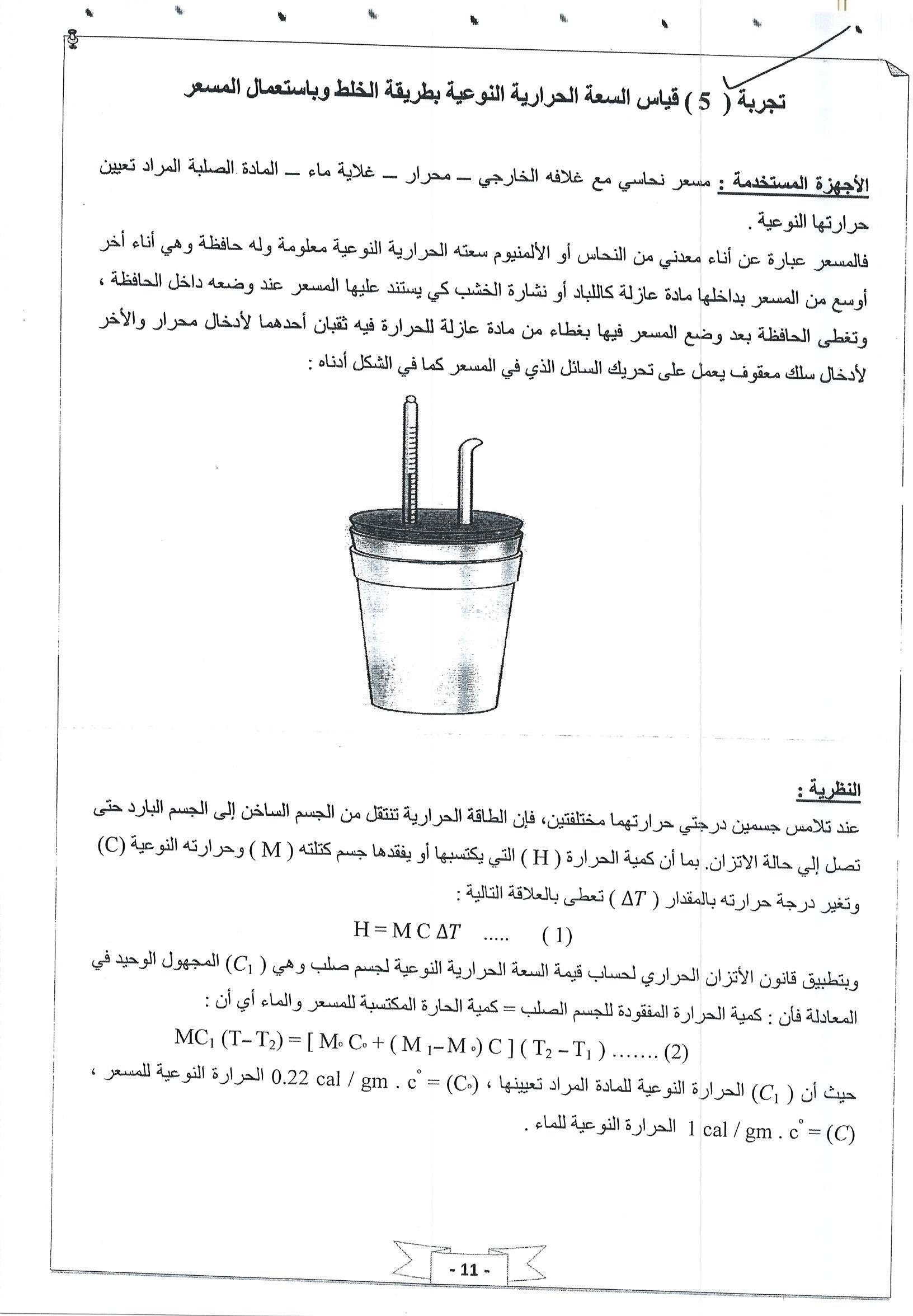 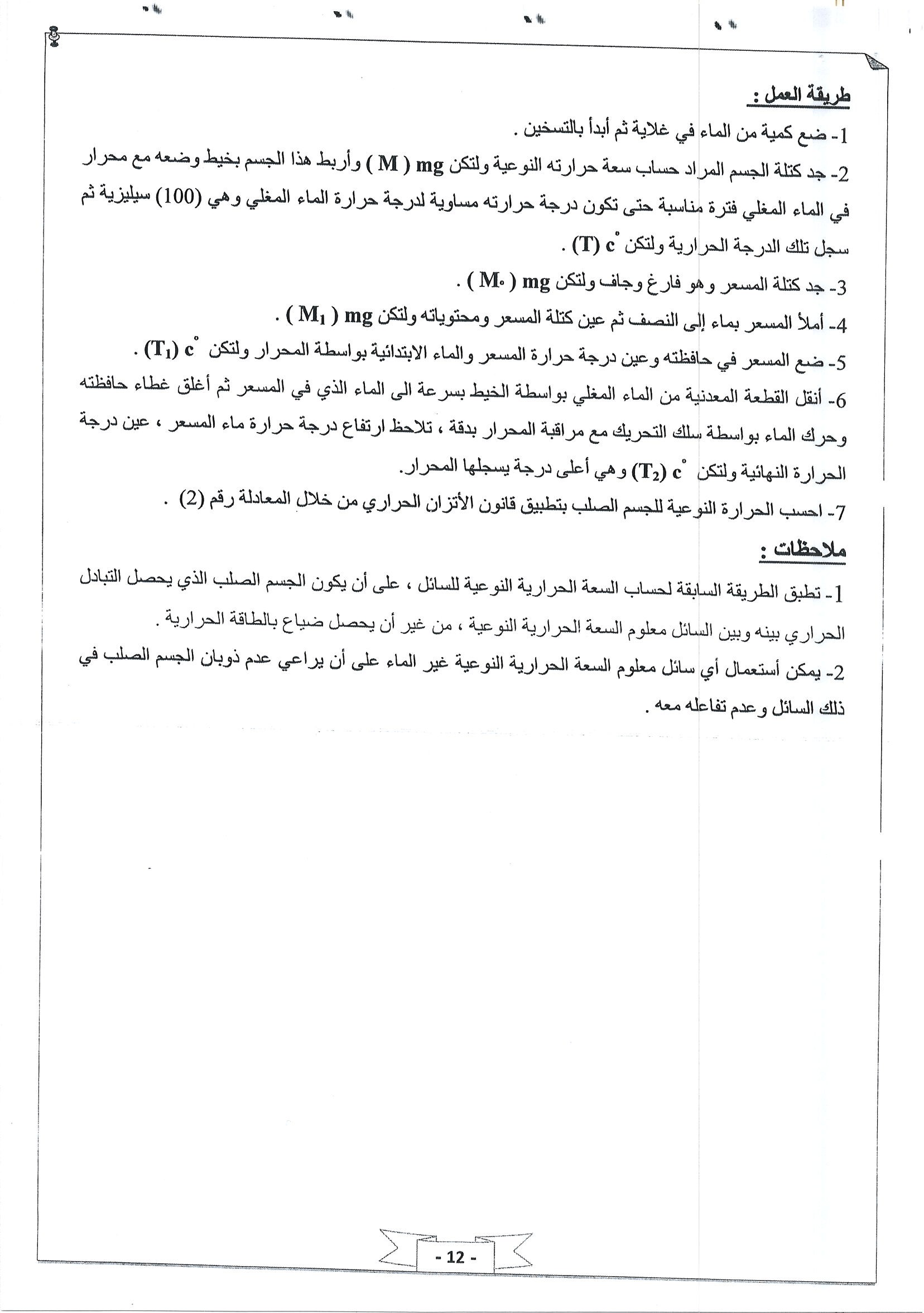 